1.10	根据第430号决议（WRC-19），为航空移动业务可能引入新的非安全航空移动应用开展有关频谱需求、与无线电通信业务的共存和规则措施的研究；NOC	VTN/155/1#1640条款理由：	有关拟议的非安全航空移动业务（AMS）与现有业务之间的共存研究没有明确和具体的成果。因此，建议不做修改（NOC），确保保护所考虑的频段（15.4-15.7 GHz和22-22.21 GHz）以及相关的相邻频段中的主要业务。NOC	VTN/155/2#1641附录理由：	见上述理由。SUP	VTN/155/3#1670第430号决议（WRC-19）频率相关事宜，包括可能的附加划分的研究，
用于非安全航空移动新应用的可能引入理由：	不再需要。______________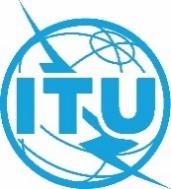 世界无线电通信大会（WRC-23）
2023年11月20日-12月15日，迪拜世界无线电通信大会（WRC-23）
2023年11月20日-12月15日，迪拜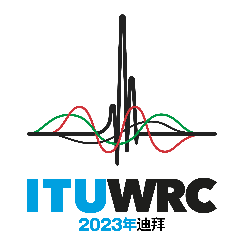 全体会议全体会议文件 155-C文件 155-C2023年10月30日2023年10月30日原文：英文原文：英文越南（社会主义共和国）越南（社会主义共和国）越南（社会主义共和国）越南（社会主义共和国）有关大会工作的提案有关大会工作的提案有关大会工作的提案有关大会工作的提案议项1.10议项1.10议项1.10议项1.10